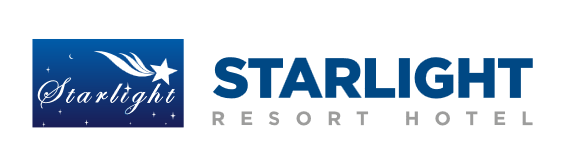                                                             КОНЦЕПЦИЯ ЛЕТО 2019ОБЩЕЕ ОПИСАНИЕ ОТЕЛЯНазвание отеля	: Starlight Resort HotelГод открытия		: 2008Адрес		               : Kızılağaç mevkii , Side –Manavgat-Antalya / TürkiyeТелефон		: +90 242 748 80 00Факс			: +90 242 748 80 50	Web страница		: www.starlight.com.trМейл адрес		: info@starlight.com.trКатегория		: 5*Концепция		: Ультра Все ВключеноПериод действия данной концепции: 01.04.2019 – 31.10.2019Площадь территории отеля	: World of Sunrise 310.000 m² ( Starlight 160.000 м² + Sunrise 150.000 м² )Пляж			: World of Sunrise, собственный песчаный пляж  ( мелкая галька ) , 540 м, пирсПоследняя ренновация: Зима 2013 - 2014Расстояние до:	:Аэропорт г. Анталии	              75 кмАнтичный город Сиде               10 кмМанавгат		              8 км	Анталия		              80 кмМоре / Пляж	                             0 мТакси-автобусная остановка	10 мНОМЕРНОЙ ФОНД1 основное здание, 18 клубных зданийВсего 811 номеров, 1622 кроватиОСНОВНОЕ ЗДАНИЕ	: 243 комнаты                                                              КОНЦЕПЦИЯ ЛЕТО 2019КЛУБНЫЕ ЗДАНИЯ	: 568 номеров                                                            КОНЦЕПЦИЯ ЛЕТО 2019РЕСТОРАНЫОбщее количество : 5Главный ресторан: Общая вместимость 1250 человек, из них: 700 мест на открытой террасе с видом на море и горы Торос, 550 мест в крытой части ресторанаРесторан для взрослых	:   Вместимость 350 человекРесторан закусок "Şelale"	:   Вместимость 600 человек (открыт в перод с 15 мая по 30 сентября)Ресторан закусок Aqua *	:   Вместимость 200 человек (открыт в перод с 15 мая по 30 сентября)Star Executive Lounge	:   Вместимость 50 человек (для гостей, пользующихся концепцией Top Vip)A'la Carte РестораныОбщее количество: 12Средиземноморский A'la Carte	:  Средиземноморская кухня - по резервации, для гостей с минимальным сроком проживания 7 ночей, 1 посещение за весь срок проживания бесплатно, для закрытых груп - посещение платноMoulin Rouge			:  Французская кухня	         - платно, по резервацииSanta Lucia			:  Итальянская кухня	         - платно, по резервацииGanesha				:  Индийская кухня	         - платно, по резервацииAzteca				:  Мексиканская кухня                   - платно, по резервацииVolga				:  Русская кухня	                          - платно, по резервацииMiyako				:  Дальневосточная кухня             - платно, по резервацииTepenyaki			:  Японская кухня	                          - платно, по резервацииSunset*				:  Рыбный ресторан	        - платно, по резервацииМонгольский A'la Carte *		:  Монгольская кухня                     - платно, по резервацииТурецкий Sini * *			: Турецкая кухня	                          - платно, по резервацииБарбекю A'la Carte *	                  : Барбекю	                          - платно, по резервацииБАРЫОбщее количество: 9Lobby Bar Upper Lobby Bar Filli Бар у бассейна Бар "Şelale"Бар закусок Aqua*Saigon BarDolce Lion Ночной Клуб Secret Bar (Top-Vip)Sunrise Beach Club** Данные бары находятся на территории Sunrise Resort HotelКОНЦЕПЦИЯ ЛЕТО 2019БАССЕЙНЫ & ПЛЯЖОбщее количество : 8КОНЦЕПЦИЯ ДЛЯ ДЕТЕЙ И ПОДРОСТКОВМини-клуб   (4-12 лет)	:  С  09:00  до  23:00 / бесплатноМини Стар Клуб (2-4 лет)	:  С 10:00  до  12:00 &  с 14:00  до  17:00   / бесплатно  / Обязательное присутствие родителя.Тинэйдж-клуб (13-16 лет)		 : С 10:00  до 12:00  &  с 14:00  до  17:00  / бесплатно  КОНЦЕПЦИЯ ЛЕТО 2019КОНЦЕПЦИЯ ЛЕТО 2019КОНЦЕПЦИЯ ЛЕТО 2019КОНЦЕПЦИЯ ПИТАНИЯ И НАПИТКОВКОНЦЕПЦИЯ ЛЕТО 2019ПРОЧЕЕПерсонал владеет языками	:  Английский, немецкий, русский, турецкийТорговый центр	:  Парикмахерская , фотоателье , магазины и прочее / платноСертификаты			:  ISO-9001, ISO-14001, ISO-10002, ISO-22000, Зеленая звезда, Голубой флагКредитные карты		                  :  Visa , Master		Время заселения		                  :  С 14:00 Время выезда		                  :  До 12:00Отель не принимает домашних животных.Время и место предоставляемых отелем услуг может меняться в зависимости от сезона и погодных условий.Название номеровКоличество м²Максимум СпальняГостиннаяВанная комнатаНазвание номеровномеровм²размещениеКоличествоКоличествоКоличествоСтандарт с видом на сушу904121-1Стандарт с видом на море1364631-1Junior Suit4662+11-1Delüks Suit3702+1111Corner Jakuzi Suite с видом на сушу21182+1111Corner Jakuzi Suite с видом на море21392+1111King Suit32754212Presidental Suit13274+1313Комната для людей с ограниченными способностями26321-1 (душевая кабина)Название номеровМежкомнатная дверьДжакузиТерраса Двуспальная кроватьДвуспальная кровать +2 односпальныеВидВидНазвание номеровМежкомнатная дверьДжакузиТеррасаили 2 односпальные кровати1 односпальная кроватьДвуспальная кровать кроватиМореСадСтандарт с видом на сушуНетНетНетДаНетНетНетНетДаСтандарт с видом на мореНетНетНетНетДаНетНетДаНетJunior SuitНетНетНетНетНетНетДаНетДаDelüks SuitДаНетНетНетНетДаНетНетДаCorner Jakuzi Suite с видом на сушуДаДа /1ДаНетНетДаНетНетДаCorner Jakuzi Suite с видом на мореДаДа /1ДаНетНетДаНетДаНетKing SuitДаДа /2НетНетНетДаДаДаНетPresidental SuitДаДа /2НетНетНетДаДаДаНетКомната для людей с ограниченными способностямиНет НетНетНетНетДаНетНетДаВо всех номерах главного здания имеются:Во всех номерах главного здания имеются:Во всех номерах главного здания имеются:Во всех номерах главного здания имеются:Во всех номерах главного здания имеются:Во всех номерах главного здания имеются:Во всех номерах главного здания имеются:Во всех номерах главного здания имеются:Во всех номерах главного здания имеются:Во всех номерах главного здания имеются:Во всех номерах главного здания имеются:ваннаядаLCD телевизордасейфдаковровое покрытиедададушнетцентральный кондиционерданабор для приготовления чая и кофедаламинатнетнетWiFi интерентдафендабалкондахалатдадателефондамини-бардагардеробная с кодовым замкомдатапочкидадаНазвание номеровКоличество м²МаксимумСпальняГостиннаяВанная комнатаНазвание номеровномеровм²размещениеКоличествоКоличествоКоличествоClub Superior4522831-1 (ванная)Club Jakuzzi Dublex108704112 (душ)Club Suit2874112 (ванная)Комната для людей с ограниченными способностями63321-1 (душ)Название номеровМежкомнатная дверьJakuzziТерраса Двуспальная кроватьДвуспальная кровать +2 односпальныеCофа ВидВидНазвание номеровМежкомнатная дверьJakuzziТеррасаили 2 односпальные кроватиодноспальная кроватьДвуспальная кровать кроватиМореСадClub SuperiorнетнетнетданетнетнетданетдаClub Jakuzzi DublexдададанетнетданетданетдаClub SuiteнетнетнетнетнетдаEvetнетнетдаКомната для людей с ограниченными способностяминетнетнетнетнетнетданетнетдаВо всех клубных номерах имеются:Во всех клубных номерах имеются:Во всех клубных номерах имеются:Во всех клубных номерах имеются:Во всех клубных номерах имеются:Во всех клубных номерах имеются:Во всех клубных номерах имеются:Во всех клубных номерах имеются:Во всех клубных номерах имеются:Во всех клубных номерах имеются:Во всех клубных номерах имеются:Ванная или душеваядаLCD телевизордасейфдаковровое покрытиенетдацентральный кондиционерданабор для приготовления чая и кофедаламинатдаWiFi интерентдафендабалкондахалатнеттелефондамини-бардагардеробная с кодовым замкомнеттапочкидаБассейныПлощадь(м²)Глубина (м)ПодогреваетсяСекция для детейТолько дляТолько дляБесплатноПлатноБассейныПлощадь(м²)Глубина (м)Да/НетДа/Нет  Top -VipвзрослыхОткрытый бассейн18021.45нет даxОткрытый бассей (Filli)6341.40нетдаxОткрытый бассейн "Şelale"3941.40нетнетxxВерхний бассейн*11771.50нетнетxxБассейн Secret*2801.40нетнетxxxАквапарк *6781.30нетдаxПолуолимпийский крытый бассейн3921.40дадаxОткрытый & Крытый бассейн Thalasso971.30данетxx* Верхний бассейн предназначен для гостей старше 16 лет ( посещение по резервации )* Верхний бассейн предназначен для гостей старше 16 лет ( посещение по резервации )* Верхний бассейн предназначен для гостей старше 16 лет ( посещение по резервации )* Верхний бассейн предназначен для гостей старше 16 лет ( посещение по резервации )* Верхний бассейн предназначен для гостей старше 16 лет ( посещение по резервации )* Верхний бассейн предназначен для гостей старше 16 лет ( посещение по резервации )* Верхний бассейн предназначен для гостей старше 16 лет ( посещение по резервации )* Верхний бассейн предназначен для гостей старше 16 лет ( посещение по резервации )* Верхний бассейн предназначен для гостей старше 16 лет ( посещение по резервации )* Бассейн Secret только для гостей, пользующихся концепцией Top Vip* Бассейн Secret только для гостей, пользующихся концепцией Top Vip* Бассейн Secret только для гостей, пользующихся концепцией Top Vip* Бассейн Secret только для гостей, пользующихся концепцией Top Vip* Бассейн Secret только для гостей, пользующихся концепцией Top Vip* Бассейн Secret только для гостей, пользующихся концепцией Top Vip* Бассейн Secret только для гостей, пользующихся концепцией Top Vip* Бассейн Secret только для гостей, пользующихся концепцией Top Vip* Бассейн Secret только для гостей, пользующихся концепцией Top Vip* В аквапарке имеется 11 горок, из них: 5 для взрослых, 6 для детей (3 мини-горки). На территории аквапарка располагаются небольшой детский бассейн с песчаным дном и бассейн с мини-горками..* В аквапарке имеется 11 горок, из них: 5 для взрослых, 6 для детей (3 мини-горки). На территории аквапарка располагаются небольшой детский бассейн с песчаным дном и бассейн с мини-горками..* В аквапарке имеется 11 горок, из них: 5 для взрослых, 6 для детей (3 мини-горки). На территории аквапарка располагаются небольшой детский бассейн с песчаным дном и бассейн с мини-горками..* В аквапарке имеется 11 горок, из них: 5 для взрослых, 6 для детей (3 мини-горки). На территории аквапарка располагаются небольшой детский бассейн с песчаным дном и бассейн с мини-горками..* В аквапарке имеется 11 горок, из них: 5 для взрослых, 6 для детей (3 мини-горки). На территории аквапарка располагаются небольшой детский бассейн с песчаным дном и бассейн с мини-горками..* В аквапарке имеется 11 горок, из них: 5 для взрослых, 6 для детей (3 мини-горки). На территории аквапарка располагаются небольшой детский бассейн с песчаным дном и бассейн с мини-горками..* В аквапарке имеется 11 горок, из них: 5 для взрослых, 6 для детей (3 мини-горки). На территории аквапарка располагаются небольшой детский бассейн с песчаным дном и бассейн с мини-горками..* В аквапарке имеется 11 горок, из них: 5 для взрослых, 6 для детей (3 мини-горки). На территории аквапарка располагаются небольшой детский бассейн с песчаным дном и бассейн с мини-горками..* В аквапарке имеется 11 горок, из них: 5 для взрослых, 6 для детей (3 мини-горки). На территории аквапарка располагаются небольшой детский бассейн с песчаным дном и бассейн с мини-горками..ПляжДеталиПротяженность 540 м / песчано-галечныйПирсОткрыт с 15 мая БАССЕЙНЫ & ПЛЯЖБесплатноПолотенцеxШезлонгиxМатрасыxЗонтикиxАКТИВНЫЙ ОТДЫХДеталиАКТИВНЫЙ ОТДЫХБесплатноПлатноДеталиСредиземноморский A'la CarteXМинибарx Пиво, безалкогольные напиткиМестные алкогольные напиткиxМестные безалкогольные напиткиxНекоторые алкогольные напитки импортного производстваxНекоторые импортные напитки и алкоголь класса люксxСвежевыжатые сокиxВо время завтрака и позднего завтракаСейф в номерахxWi-fi, беспроводной интернетxWi-fi, беспроводной интернет / VIP Line xТолько в номерах главного зданияКроватки для младенцевxДискотека – Ночной клуб xЖивая музыкаxДневные и ночные вечеринкиxВечерние аннимационные шоу программыxДневная аннимация-спортивные занятияxСтэп, аэробикаxСтрельба из лукаxВодная гимнастикаxВодные игрыxАквапаркxНа територии Sunrise ResortФитнес-центрxс 18 летНастольный теннисxПляжный волейболxМини-гольфxНа територии Sunrise Resort Игровой зал (электронные игры)xБильярдx3 Американки, 2 Русских , один в три шараБоулингx4 дорожкиОткрытый кинотеатрxНа територии Sunrise ResortВодные виды спорта без мотораxВодные виды спорта с моторомxСквошxНа територии Sunrise Resort / 2 залаМини-футболxНа територии Sunrise ResortБаскетболxСтена для скалолазанияxКлуб верховой ездыxТеннисные корты x 30  кортов с грунтовым покрытием  / Для групп попредворительной резервацииТеннисное  оборудованиеxОсвещение теннисных кортовxАКТИВНЫЙ ОТДЫХБесплатноПлатноДеталиКатокxТолько для групп / Обязательная попредварительная резервацияПрофессиональные футбольные поляxТолько для профессиональных футбольных группМини-гольфx С 15 Мая до 30 СентябряТурецкий хамамxСаунаxThalasso & Spa ЦентрxМини-клубxМини-Стар КлубxТинэйдж-клубxТорговый центрxПарикмахерскаяxПрачечная xГлажкаxПрокат автомобилейxИндивидуальный трансферxНяня x От 4-ех летКоляскиxТелефонxФаксxПочтаxВрач, медсестра, медицинские услугиxПитаниеВремяДеталиЗавтрак07:00 – 10:00Поздний завтрак10:00 – 11:00Обед12:30 – 14:30Детский буфет с 12:00  до 14:00 Закуски12:00 – 16:00Барбекю12:00 – 16:00С 15 мая до 30 сентябряКондитерская11:00 – 18:00Лепешки - Гёзлеме11:30 – 16:30Арбуз и стол с овощами10:30 – 17:30 С 15 мая до 30 сентябряМороженое10:30 – 17:30Чай и сладости17:00 – 18:00 Симит (турецкий бублик) и сыр 17:00 – 18:00 Сервис предоставляется на пляжеУжин  19:00 – 21:00  Деткий буфет с 18:30  до 20:30 A'la Carte Рестораны  19:00 – 21:00   Ночные закуси  23:00 – 00:00   Ночной завтрак  01:00 – 06:00   Сервис в номер24 SaatПлатноНапиткиЧасыДеталиLobby Бар24 часаUpper Lobby Бар16:00 – 00:00Filli Бар у бассейна09:00 – 18:00Бар "Şelale"10:00 – 18:00Бар закусок Aqua  09:00 – 18:00Saigon Бар09:00 – 00:00Secret Бар08:30 – 19:30 Только для гостей, пользующихся концепцией Top VipSunrise Beach Club09:00-18:00 / 21:00-00:00Dolce Lion Ночной Клуб23:30 – 02:30